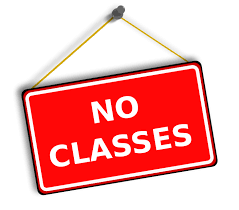 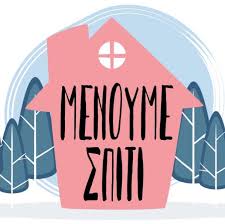 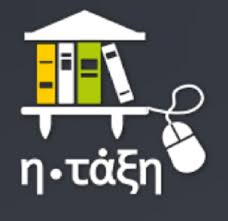 1ο ΓΥΜΝΑΣΙΟ ΤΡΙΚΑΛΩΝΟΔΗΓΙΕΣ ΟΡΓΑΝΩΣΗΣΑγαπητά μας παιδιά Το τελευταίο διάστημα οι καθηγητές σας αναρτούν μαθήματα στην ηλεκτρονική τάξη (η-τάξη,e-class)Για να βρείτε τα μαθήματα κάνετε τα εξής βήματα Βήμα 1: Από την αρχική σελίδα της υπηρεσίας https://eclass.sch.gr/, κάνω σύνδεση με τον προσωπικό λογαριασμό που διαθέτω στο ΠΣΔ. (έχει τη μορφή a123456 τον κωδικό τον γνωρίζω μόνο εγώ)Βήμα 2: Η είσοδος μου με τον κωδικό μου στην υπηρεσία, με οδηγεί στο προσωπικό μου χαρτοφυλάκιο. Εκεί, αρχικά κάνω εγγραφή στα ηλεκτρονικά μαθήματα που έχουν δημιουργήσει οι εκπαιδευτικοί του σχολείου μου (με ένα κλικ).Στα ανοικτά μαθημάτων δεν απαιτείται η σύνδεση με λογαριασμό Βήμα 3: Ο μαθητής αλληλεπιδρά μέσα στο ηλεκτρονικό μάθημα, έχει πρόσβαση στο εκπαιδευτικό υλικό που οργανώνει και αναρτά ο εκπαιδευτικός του, επικοινωνεί, ανατροφοδοτείται κλπ.Επιπλέον, μπορεί να εντοπίζει τις ζωντανές (σύγχρονες) εξ αποστάσεως διδασκαλίες που έχει προγραμματίσει και ανακοινώσει ο εκπαιδευτικός του.Βήμα 4: Το ταξίδι στην ασύγχρονη ηλεκτρονική μάθηση μόλις ξεκινά ...+ ΕΝΑ Ξεχωριστό βημα για την τηλεκπαίδευση: Συνδέομαι την κατάλληλη ώρα στο σύνδεσμο του μαθήματος που έλαβα στο μέιλ μου (a12…….@sch.gr)…………………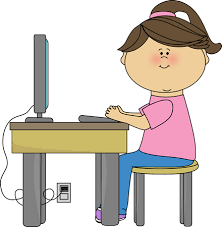 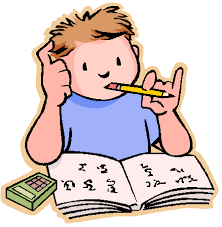 ΟΚ! Τα βρήκατε ανάμεσα σε όλα όσα έχει το σχολείο σας. Τώρα; Κάθε φορά θα τα ψάχνετε;Τακτοποιήστε τα μαθήματα της η-τάξη  για να μπορείτε να τα βρείτε εύκολα.Βήμα 1: φτιάξτε στον υπολογιστή σας ένα φάκελο με όλα τα μαθήματα  ονομάστε τον «Μαθήματα_η-τάξη» ή όπως εσείς θέλετεΒήμα 2: Μέσα σε αυτό το φάκελο δημιουργήστε ένα ξεχωριστό φάκελο για κάθε μάθημα και ονομάστε τον με το όνομα του μαθήματοςΒήμα 3: Είστε έτοιμοι! Κάθε φορά που θα κατεβάζετε ένα μάθημα ή μια εργασία από την e-class,όταν ετοιμάζετε ασκήσεις, ότι εχει σχέση με το μάθημα  θα το βάζετε στον αντίστοιχο φάκελο ώστε να μπορείτε να το βρείτε εύκολα. Τώρα, αν σε κάποια μαθήματα χρειάζεται, μπορείτε μέσα στο μάθημα να έχετε περισσότερους χωριστούς φακέλους πχ. Με θεωρία, με ασκήσεις με εργασίες που έχετε κάνει/λύσει κ.λ.π.ΟΡΓΑΝΩΣΤΕ ΤΗΝ ΟΘΌΝΗ ΤΟΥ ΥΠΟΛΟΓΙΣΤΉΣΑΣ         Κάντε συντομεύσεις στην επιφάνεια εργασίας για το ηλεκτρονικό σας ταχυδρομείο για την η-τάξηγια ότι άλλο επισκέπτεστε καθημερινάκάντε μια λίστα με τους συνδέσμους των καθηγητών σας Βρείτε ένα κενό εβδομαδιαίο πρόγραμμα και σημειώστε κάθε συνάντηση Webex που έχετε. Ακόμα καλύτερα, φτιάξτε ένα δικό σας ηλεκτρονικό! .         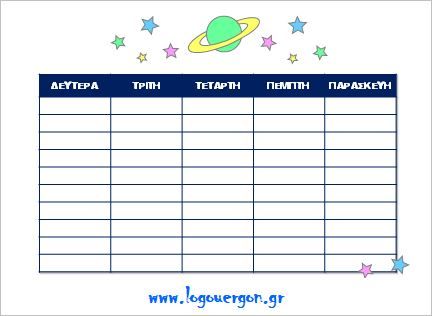 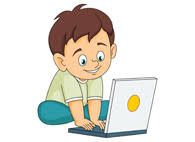 Καλή επιτυχία!ΟΡΓΑΝΩΘΕΙΤΕ!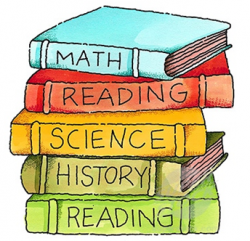 